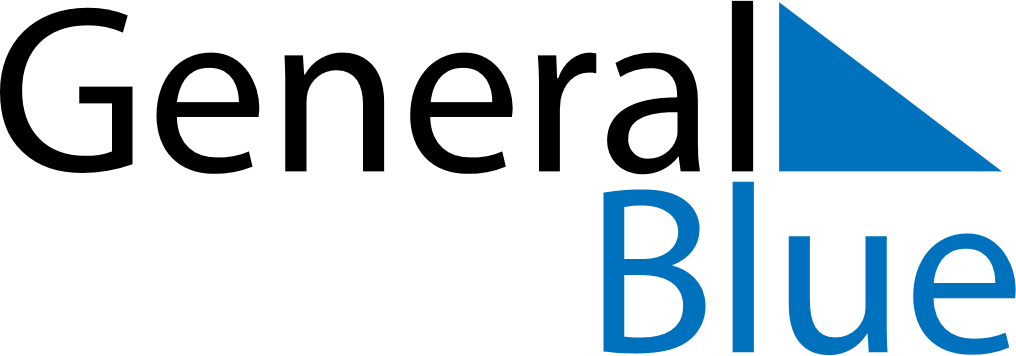 November 2025November 2025November 2025CanadaCanadaSUNMONTUEWEDTHUFRISAT123456789101112131415Remembrance Day161718192021222324252627282930